Единый тарифно-квалификационный справочник работ и профессий рабочих (ЕТКС). Выпуск №3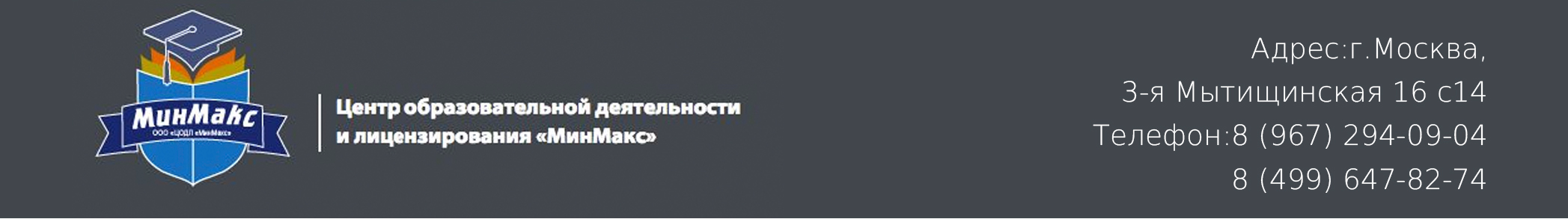 Утвержден Приказом Минздравсоцразвития РФ от 06.04.2007 N 243(в редакции: Приказов Минздравсоцразвития РФ от 28.11.2008 N 679, от 30.04.2009 N 233)Монтажник систем вентиляции, кондиционирования воздуха, пневмотранспорта и аспирацииМонтажник систем вентиляции, кондиционирования воздуха, пневмотранспорта и аспирации 2-го разрядаХарактеристика работ. Сортировка прямых и фасонных частей воздуховодов, болтов и гаек. Транспортировка деталей и узлов воздуховодов. Зацепка грузов инвентарными стропами. Установка прокладок и сборка фланцевых и бесфланцевых соединений воздуховодов и оборудования с применением ручного инструмента.Должен знать: назначение основных деталей и узлов систем и оборудования вентиляции, кондиционирования воздуха, пневмотранспорта и аспирации; правила строповки и перемещения грузов; назначение слесарного инструмента; способы соединения вентиляционных деталей.Монтажник систем вентиляции, кондиционирования воздуха, пневмотранспорта и аспирации 3-го разрядаХарактеристика работ. Перерезка и перерубка профильной стали. Натягивание сетки по стержням и крючьям рамок, ячеек масляных фильтров и каркасов насадок. Пригонка простых соединений. Укрупнительная сборка узлов с помощью ручного и механизированного инструмента. Сверление или пробивка отверстий в конструкциях. Установка креплений. Установка и заделка кронштейнов. Сборка фланцевых и бесфланцевых соединений вентиляционных деталей и оборудования с помощью электрического и пневматического инструмента.Должен знать: способы укрупнительной сборки узлов; правила пользования механизированным инструментом; типы креплений воздуховодов и фасонных частей; назначение применяемых такелажных приспособлений и правила пользования ими; условные обозначения, используемые в монтажных проектах; устройство электрического и пневматического инструмента и правила пользования им.Монтажник систем вентиляции, кондиционирования воздуха, пневмотранспорта и аспирации 4-го разрядаХарактеристика работ. Сборка дефлекторов заводского изготовления. Монтаж гермодверей, шиберов, заслонок, воронок, кожухов, дефлекторов, зонтов, мягких вставок, виброизоляторов и других узлов системы. Установка постаментов, рам и площадок под калориферы, вентиляторы и другое вентиляционное оборудование без выверки. Монтаж огнезадерживающих, лепестковых и автоматических обратных клапанов. Установка ограждений движущихся частей оборудования. Установка неподвижных жалюзийных решеток. Разборка и сборка отдельных узлов оборудования под ревизии. Монтаж систем вентиляции с подгонкой и закреплением элементов. Разметка мест установки креплений. Крепление конструкций с помощью монтажного поршневого пистолета. Комплектование воздуховодов и фасонных частей по бланкам. Монтаж воздуховодов из винипласта, на бандажном и реечном соединениях стекловолокна и металлопласта.Должен знать: технологию монтажа воздуховодов и устанавливаемого оборудования; устройство монтажных поршневых пистолетов и правила их применения; правила монтажа заслонок с ручным и механическим приводом, обратных клапанов, шиберов, дроссель-клапанов, мягких вставок, дефлекторов.Монтажник систем вентиляции, кондиционирования воздуха, пневмотранспорта и аспирации 5-го разрядаХарактеристика работ. Монтаж кондиционеров всех типов из отдельных готовых камер, секций и узлов. Выверка постаментов, рам и площадок под калориферы, вентиляторы и другое вентиляционное оборудование. Выверка систем вентиляции и оборудования. Подгонка по месту элементов монтируемых систем. Изготовление по месту патрубков и переходов. Установка подвижных жалюзийных решеток. Монтаж механизмов для открывания фрамуг. Монтаж вентиляторов до N 6,5. Натягивание текстропных ремней на шкивы вентилятора и электродвигателя с центровкой шкивов. Проверка балансировки вентиляторов. Монтаж панельных вентиляционных блоков на защелочном шве. Монтаж выхлопных шахт на кровле здания с проходом через кровлю. Монтаж воздухораспределителей, местных отсосов, обеспыливающих агрегатов, ячейковых фильтров и шумоглушителей. Выверка систем вентиляции из винипласта, стекловолокна и металлопласта.Должен знать: способы проверки деталей и узлов монтируемого оборудования; допуски и посадки при сборке деталей; технологию монтажа устанавливаемых систем и оборудования; номера и типы осевых и центробежных вентиляторов, кондиционеров, фильтров, циклонов, скрубберов; типы воздухораспределителей и способы их установки; правила разборки и сборки вентиляторов до N 6,5; правила пользования технической документацией по организации и производству монтажных работ.Монтажник систем вентиляции, кондиционирования воздуха, пневмотранспорта и аспирации 6-го разрядаХарактеристика работ. Выполнение эскизов и монтажных схем. Производство замеров с натуры. Разбивка осей установки воздуховодных систем и оборудования. Монтаж кондиционеров всех типов со сборкой секций, камер и узлов из отдельных деталей. Монтаж приточных камер и особо сложных воздуховодных систем. Монтаж вентиляторов более N 6,5. Монтаж циклонов, скрубберов, рулонных и рукавных фильтров. Проверка работы и регулирование смонтированных систем и оборудования. Балансировка вентиляторов с проверкой на ходу. Разметка сложных переходов для изготовления по месту. Проведение аэродинамических испытаний воздуходувных систем.Должен знать: принципы работы монтируемых систем и их элементов; способы разбивки монтажных осей и высотных отметок; правила опробования, сборки и разборки, обкатки, пуска, регулирования и комплексного испытания смонтированного оборудования и систем вентиляции; правила выполнения эскизов и монтажных схем; способы проведения аэродинамических испытаний вентиляционных систем.Требуется среднее профессиональное образование.